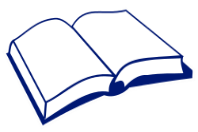 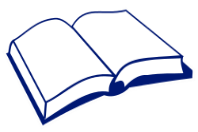 融合教學量表(教師)
Inclusion Teaching Checklist (Teacher)